Connaissances primitives sur les nombres et représentations analogiquesCompétences travaillées :A partir de :Le loup ConteurThème : fermeNombres : 1 à 5Mathématiques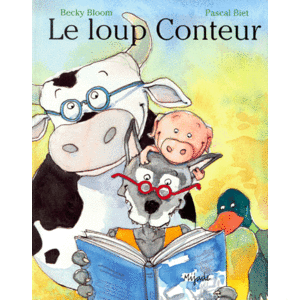 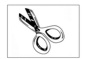 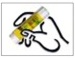 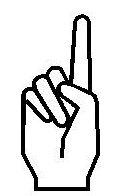 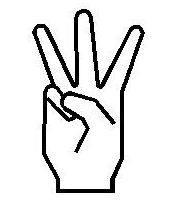 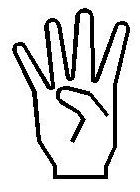 ----------------------------------------------------------------------------------------------------------------Mathématiques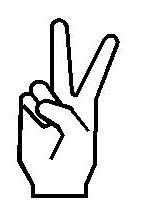 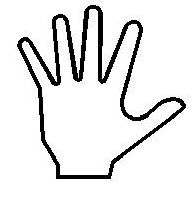 ----------------------------------------------------------------------------------------------------------------Mathématiques----------------------------------------------------------------------------------------------------------------MathématiquesNumérationPremiers nombres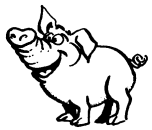 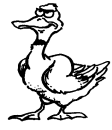 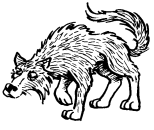 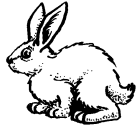 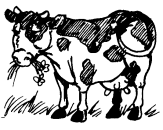 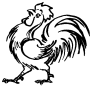 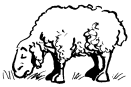 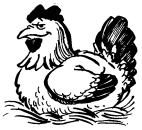 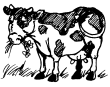 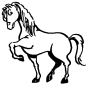 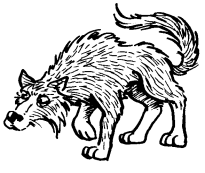 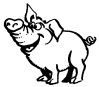 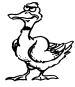 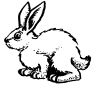 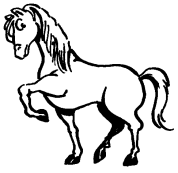 